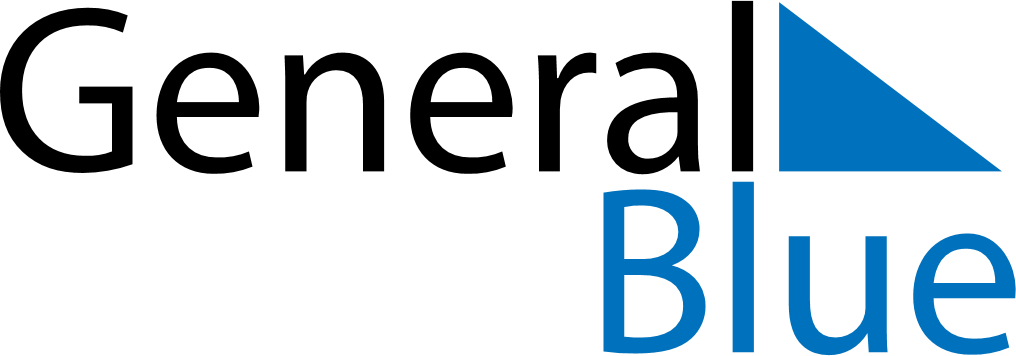 March 2018March 2018March 2018March 2018ParaguayParaguayParaguaySundayMondayTuesdayWednesdayThursdayFridayFridaySaturday1223Heroes’ Day456789910111213141516161718192021222323242526272829303031Maundy ThursdayGood FridayGood Friday